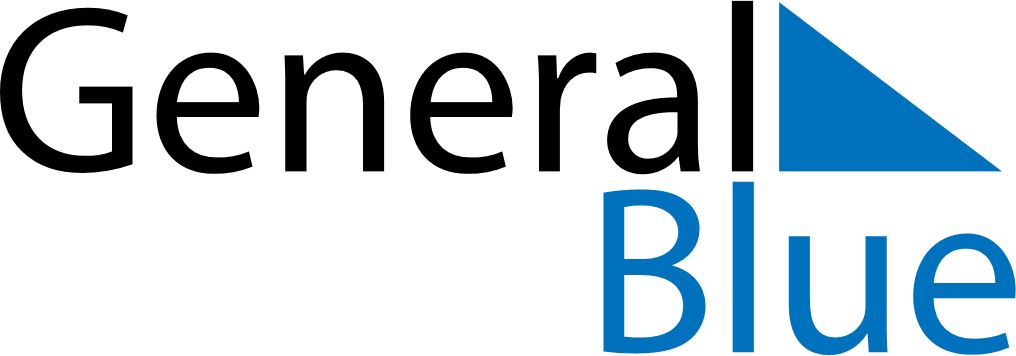 November 2020November 2020November 2020BangladeshBangladeshMondayTuesdayWednesdayThursdayFridaySaturdaySunday12345678910111213141516171819202122Armed Forces Day2324252627282930